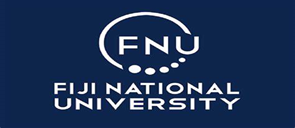 Incentive Claim Authorship and Co-authorship FormResearch OfficeKings Road, Nasinu.P.O Box 7222, NasinuFiji National UniversityTel: +679 3394000This form is to accompany the Incentive claim form for any research book, journal article, book chapter, patents and externally funded projects. Details must contain information on the lead author and co-authors. Please provide information on the publication with publication details.  LEAD  AUTHOR AND CO-AUTHOR(S)	The undersigned hereby certify that:the above statement correctly reflects the nature and extent of the individual’s contribution to this work, and the nature of the contribution of the lead author and the co-author(s)Publication DetailsTitleISSNScopus rankingNature of contribution by FNU staffExtent of contribution by FNU Staff (%)Extent of contribution by Non FNU Staff (%)NameNature of contribution%NameSignature% ContributionDateCollege ADR endorsement